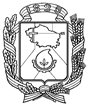 АДМИНИСТРАЦИЯ ГОРОДА НЕВИННОМЫССКАСТАВРОПОЛЬСКОГО КРАЯПОСТАНОВЛЕНИЕ08.04.2022                                   г. Невинномысск                                         № 453О внесении изменений в постановление администрации города Невинномысска от 30.12.2021 № 2337 В соответствии со статьей 160.1 Бюджетного кодекса Российской Федерации, постановляю:1. Внести в постановление администрации города Невинномысска от 30.12.2021 № 2337 «Об утверждении Порядка осуществления органами местного самоуправления города Невинномысска, органами администрации города Невинномысска и (или) находящимися в их ведении казенными учреждениями бюджетных полномочий главных администраторов доходов бюджета города Невинномысска» следующие изменения:1.1. Дополнить пунктом 11 следующего содержания:«11. Поручить органам местного самоуправления города Невинномысска, органам администрации города Невинномысска, осуществляющим бюджетные полномочия главных администраторов доходов бюджета города Невинномысска, в двухмесячный срок разработать методики прогнозирования поступлений доходов в бюджет города Невинномысска и утвердить их после согласования с финансовым управлением администрации города Невинномысска».1.2. В Порядке осуществления органами местного самоуправления города Невинномысска, органами администрации города Невинномысска и (или) находящимися в их ведении казенными учреждениями бюджетных полномочий главных администраторов доходов бюджета города Невинномысска:1.2.1. В пункте 2:1.2.1.1. Подпункт 2 изложить в следующей редакции:«2) формируют и представляют в финансовое управление администрации города (далее – финансовое управление) следующие документы:прогноз поступления доходов бюджета города в сроки, установленные нормативными правовыми актами, по форме, согласованной с финансовым управлением;обоснование прогноза поступления доходов бюджета города, формы, порядок формирования и представления которых устанавливаются финансовым управлением;аналитические материалы по исполнению бюджета города в части доходов бюджета города в сроки и по форме, которые согласованы с финансовым управлением;сведения, необходимые для составления проекта бюджета города в части доходов;сведения, необходимые для составления и ведения кассового плана исполнения бюджета города по доходам;».1.2.1.2. Подпункт 5 изложить в следующей редакции:«5) утверждают методику прогнозирования поступлений доходов в бюджет города, включающую все доходы, в отношении которых они осуществляют полномочия главных администраторов доходов в соответствии с общими требованиями к методике прогнозирования поступлений доходов в бюджеты бюджетной системы Российской Федерации, утвержденными постановлением Правительством Российской Федерации от 23 июня 2016 г. № 574;».	1.2.2. Дополнить пунктами 6-9 следующего содержания:«6. Полномочия главного администратора (администратора) доходов бюджета города осуществляются органами местного самоуправления города в отношении доходов от административных штрафов, установленных Кодексом Российской Федерации об административных правонарушениях и административных штрафов, установленных Законом Ставропольского края от 10 апреля 2008 г. № 20-кз «Об административных правонарушениях в Ставропольском крае», в случае, если, постановления о наложении административных штрафов вынесены комиссией по делам несовершеннолетних и защите их прав и (или) административной комиссией, образованными в городе, при осуществлении органами местного самоуправления переданных государственных полномочий Ставропольского края.  	7. Орган местного самоуправления города, осуществляющий переданные государственные полномочия Ставропольского края, в случае осуществления им полномочий главного администратора (администратора) соответствующих доходов бюджета города осуществляет администрирование доходов, зачисляемых в бюджет города, в соответствии с правовым актом главного администратора доходов бюджетов бюджетной системы Российской Федерации, устанавливающим перечень указанных органов и закрепляющим за ними соответствующие источники доходов бюджетов бюджетной системы Российской Федерации.	8. Доходам бюджета города от административных штрафов, установленных Кодексом Российской Федерации об административных правонарушениях, в случае, если постановления о наложении административных штрафов вынесены мировыми судьями Ставропольского края, комиссией по делам несовершеннолетних и защите их прав города, по результатам рассмотрения дел, направленных органами местного самоуправления города, присваиваются коды классификации доходов бюджета города, содержащие код главного администратора доходов бюджетов, являющегося органом государственной власти (государственным органом) Ставропольского края, органом местного самоуправления города, от имени которого либо от имени находящегося в его ведении государственного (муниципального) учреждения должностное лицо направило дело на рассмотрение в мировой суд Ставропольского края, комиссию по делам несовершеннолетних и защите их прав города.	9. В случае изменения состава и (или) функций главных администраторов доходов бюджета города главный администратор доходов бюджета города, который наделен полномочиями по их взиманию, доводит эту информацию до финансового управления.».2. Опубликовать настоящее постановление в газете «Невинномысский рабочий», а также разместить в сетевом издании «Редакция газеты «Невинномысский рабочий» и на официальном сайте администрации города в информационно-телекоммуникационной сети «Интернет».3. Настоящее постановление вступает в силу со дня его официального опубликования. 4. Контроль за исполнением настоящего постановления возложить на заместителя главы администрации города, руководителя финансового управления администрации города Невинномысска Колбасову О.В. Глава города НевинномысскаСтавропольского края							     М.А. Миненков